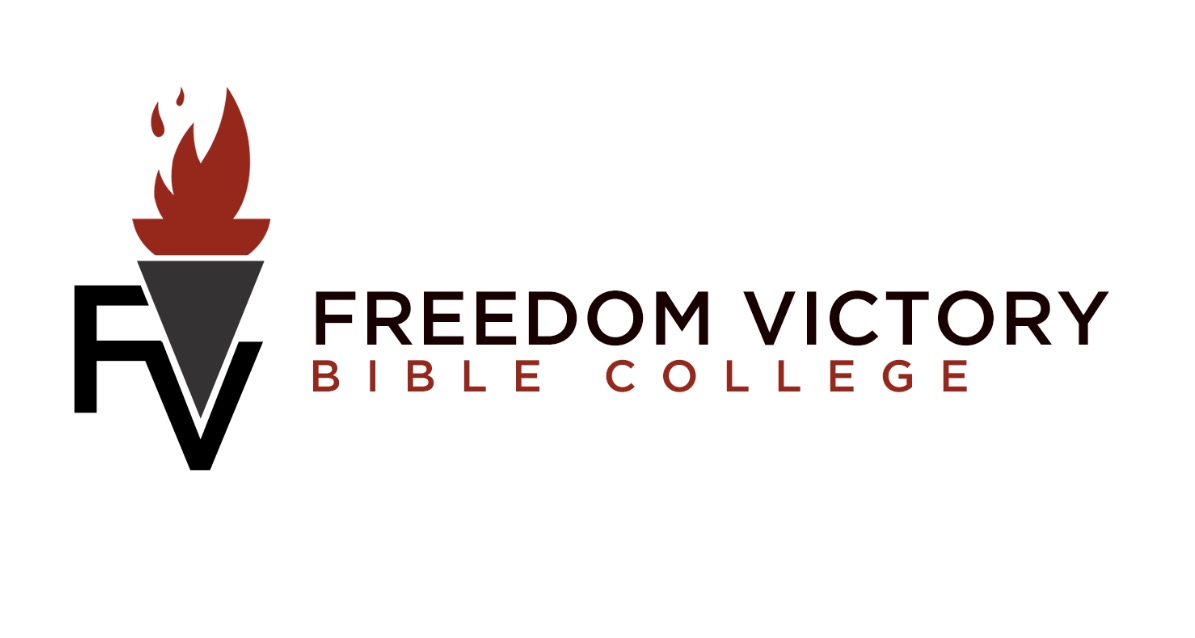 TRANSCRIPT REQUEST School: Address:
City, State, Zip: I am enrolling at Freedom Victory Bible College and would appreciate you forwarding an official copy of my transcript directly to Freedom Victory Bible College at the following address: Freedom Victory Bible College Admissions Office
11675 Pratt Ave.
El Paso, TX 79936 Please send this transcript immediately, so that my admissions file will be complete. If there is a charge for this service, please bill me. Name Printed (Maiden/if applicable)________________________________________________ Address_______________________________________________________________________
City,__________________________________________________________________________ State,_________________________________________________________________________ Zip Code______________________________________________________________________ Signature ______________________________________In order to be considered "official", transcripts must be sent directly to Freedom Victory Bible College by the issuing institution (college, university or high school/GED). Hand carried transcripts will not be accepted. Even if you do not plan to complete a degree at FVBC, you will need to have all transcripts sent to FVBC to meet Texas Success Initiative compliance and academic advising needs. Where applicable, transcripts will be evaluated for under-graduate credit and transferred to your current FVBC transcript. Upper division and Graduate courses do not transfer. 